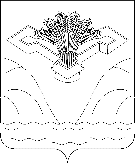 СОБРАНИЕ ПРЕДСТАВИТЕЛЕЙ СЕЛЬСКОГО ПОСЕЛЕНИЯ                                   НИЖНЕЕ САНЧЕЛЕЕВОМУНИЦИПАЛЬНОГО РАЙОНА СТАВРОПОЛЬСКИЙСАМАРСКОЙ ОБЛАСТИРЕШЕНИЕ  03 февраля  2021 года                                                                       № 25«Об одобрении проекта соглашения о передаче осуществления части полномочий сельского поселения Нижнее Санчелеево муниципального района Ставропольский Самарской области на уровень муниципального района Ставропольский Самарской области»В соответствии с Бюджетным Кодексом РФ,  ч. 4 ст. 15 Федеральным законом от 06.10.2003 № 131-ФЗ «Об общих принципах организации местного самоуправления в РФ», руководствуясь Уставом сельского поселения Нижнее Санчелеево муниципального района Ставропольский Самарской области, Собрание Представителей  сельского поселения Нижнее Санчелеево муниципального района Ставропольский Самарской областиРЕШИЛО:1.	Одобрить проект Соглашения «О передаче осуществления части полномочий сельского поселения  Нижнее Санчелеево муниципального района Ставропольский Самарской области на уровень муниципального района Ставропольский Самарской области» (Приложение № 1).2.	Администрации сельского поселения Нижнее Санчелеево муниципального района Ставропольский Самарской области заключить Соглашение с администрацией муниципального района Ставропольский Самарской области о передаче ей осуществления части своих полномочий, согласно пункта 1 настоящего Решения.           3. Опубликовать настоящее Решение в районной газете "Ставрополь-на-Волге. Официальное опубликование" и разместить на официальном сайте администрации в сети Интернет - http:// n.sancheleevo.stavrsp.ru.Приложение к Решению Собрания Представителей сельского поселения Нижнее Санчелеево муниципального района Ставропольский Самарской области от 03 февраля 2021 года № 25ПРОЕКТСОГЛАШЕНИЕо передаче  осуществления части полномочий сельского поселения Нижнее Санчелеево муниципального района Ставропольский Самарской области на уровень муниципального района Ставропольский Самарской областисельское поселение Нижнее Санчелеево 	         	  «____» ________2021 годАдминистрация сельского поселения Нижнее Санчелеево муниципального района Ставропольский  Самарской области, именуемая в дальнейшем «Администрация сельского поселения», в лице Главы сельского поселения Нижнее Санчелеево Арефьевой  Натальи Владимировны, действующей на основании Устава сельского поселения, с одной стороны и Администрация муниципального района Ставропольский Самарской области, именуемая в дальнейшем «Администрация муниципального  района», в лице Главы муниципального района Ставропольский Самарской области Медведева Владимира Михайловича, действующего на основании Устава  муниципального района Ставропольский Самарской области, с другой стороны, вместе именуемые «Стороны», в соответствии с Бюджетным Кодексом Российской Федерации, Федеральным законом от 06.10.2003 № 131-ФЗ «Об общих принципах организации местного самоуправления в Российской Федерации» заключили настоящее Соглашение о нижеследующем:  1. Предмет Соглашения1.1 Настоящее  Соглашение регулирует отношения, возникающие между Сторонами, в части передачи отдельных полномочий по решению вопросов местного значения сельского поселения Нижнее Санчелеево, в соответствии с  частью 4 статьи 15 Федерального закона от 06.10.2003 № 131-ФЗ «Об общих принципах организации местного самоуправления в РФ» и закрепляет передачу Администрации муниципального  района осуществления  части полномочий Администрации сельского поселения по решению вопросов местного значения за счет межбюджетных трансфертов, предоставляемых из бюджета поселения в бюджет муниципального района в соответствии со статьей 142.5 Бюджетного кодекса, установленных пунктами 14, 15 части 1 статьи 14 Федерального закона от 06.10.2003 131-ФЗ «Об общих принципах организации местного самоуправления в РФ»:            1) создание и обустройство зон отдыха, спортивных и детских игровых площадок, площадок для занятия адаптивной физической культурой и адаптивным спортом для лиц с ограниченными возможностями здоровья.1.2. Передача полномочий производится в интересах социально-экономического развития поселения и с учетом возможности эффективного их осуществления органами местного самоуправления муниципального района.2. Права и обязанности Сторон2.1. Администрация поселения имеет право:2.1.1. получать информацию о ходе исполнения переданных полномочий;2.1.2. направлять своего представителя для участия в работе создаваемых для осуществления переданных полномочий комиссий, рабочих групп и иных совещательных органов;2.1.3. осуществлять текущий контроль за исполнением переданных полномочий, эффективностью и целевым  использованием бюджетных средств;2.1.4. устанавливать критерии оценки эффективности исполнения переданных полномочий;2.1.5. при ненадлежащем исполнении переданных полномочий направлять письменные уведомления Администрации района об устранении допущенных нарушений.2.2. Администрация поселения обязана:2.2.1. перечислять межбюджетные трансферты Администрации района на осуществление полномочий, указанных в пункте 1.1. настоящего Соглашения;2.2.2. передать Администрации района документы и предоставлять имеющуюся информацию, необходимую для осуществления переданных полномочий;2.2.3. участвовать в проводимых Администрацией района мероприятиях (согласно утверждённых планов).2.3. Администрация района имеет право:2.3.1. осуществлять взаимодействие с заинтересованными органами государственной власти, в том числе заключать соглашения о взаимодействии по вопросам реализации переданных полномочий;2.3.2. организовывать проведение официальных районных мероприятий (совещаний, семинаров и т.п.) по вопросам осуществления переданных полномочий;2.3.3. получать от Администрации поселения сведения и документы, необходимые для исполнения принятых полномочий;2.3.4. получать финансовое обеспечение полномочий, указанных в пункте 1.1. настоящего Соглашения, за счет межбюджетных трансфертов, предоставляемых из бюджета Администрации поселения.В случае неисполнения Администрацией поселения предусмотренных настоящим Соглашением обязательств по финансированию осуществления Администрацией района переданных ему полномочий (не перечисление, неполное перечисление, несвоевременное перечисление финансовых средств), Администрация района вправе приостанавливать на срок до 1 месяца, а по окончании указанного срока прекратить исполнение переданных по настоящему Соглашению полномочий и применить к Администрации поселения ответственность в соответствии с действующим законодательством.2.3.5.  разрабатывать нормативные правовые акты  по созданию, обеспечению условий для   эффективной работы в части переданных полномочий.2.4. Администрация района обязана:2.4.1. осуществлять в соответствии с действующим законодательством переданные ей Администрацией поселения полномочия в пределах выделенных на эти цели финансовых средств (иных межбюджетных трансфертов);2.4.2. обеспечить эффективное, рациональное и целевое использование финансовых и материальных средств, переданных Администрацией поселения на осуществление полномочий, указанных в пункте 1.2. настоящего Соглашения;2.4.3. представлять в Администрацию поселения информацию об использовании денежных средств по осуществлению переданных полномочий.2.4.4. определить структурные подразделения (должностные лица), ответственные за осуществление полномочий, указанных в п. 1.1. настоящего Соглашения;2.4.5. в случае досрочного прекращения осуществления полномочий, указанных в п. 1.1. настоящего Соглашения, возвратить неиспользованные финансовые и материальные средства;2.4.6. реализовывать иные права, предусмотренные законодательством Российской Федерации, Самарской области, муниципальными правовыми актами муниципального района и поселения, при осуществлении полномочий по решению вопросов местного значения, установленных п. 1.2 настоящего Соглашения.3. Порядок определения межбюджетных трансфертов3.1. Выполнение части полномочий осуществляется за счет иных межбюджетных трансфертов, передаваемых из бюджета сельского поселения Нижнее Санчелеево  в бюджет муниципального  района Ставропольский Самарской области. Объем межбюджетных трансфертов, предоставляемых бюджету муниципального района  Ставропольский Самарской области из бюджета сельского поселения Нижнее Санчелеево для осуществления переданных полномочий рассчитывается в соответствии с Порядком утвержденным Решением Собрания представителей сельского поселения Нижнее Санчелеево муниципального района Ставропольский Самарской области.3.2. Объем иных межбюджетных трансфертов, необходимых для осуществления указанных полномочий, устанавливается Решением Собрания представителей поселения о бюджете на очередной финансовый год, который определяется исходя из затрат на реализацию переданных полномочий.3.3. Формирование, перечисление и учет, предоставляемых из бюджета сельского поселения в бюджет муниципального района межбюджетных трансфертов на реализацию полномочий, указанных в п. 1.1. настоящего Соглашения осуществляется в соответствии  с бюджетным законодательством РФ.3.4. Передача полномочий, указанных в п. 1.1. настоящего Соглашения, не препятствует самостоятельному  финансированию за счет средств  бюджета сельского поселения отдельных мероприятий в рамках реализации данных полномочий.4. Ответственность4.1. Установление фактов ненадлежащего осуществления обязанностей каждой из  Сторон Соглашения  может служить основанием одностороннего расторжения  данного Соглашения. Расторжение Соглашения влечет за собой возврат перечисленных межбюджетных трансфертов за вычетом фактических расходов, подтвержденных документально. Расторжение настоящего Соглашения производится в месячный срок с момента подписания Соглашения о расторжении  или получения письменного уведомления о расторжении Соглашения.4.2.  Администрация  района несет ответственность  за осуществление переданных ей полномочий в той мере, в какой эти полномочия обеспечены финансовыми средствами.4.3. В случае выявления фактов, указанных в пункте 4.1 настоящего Соглашения, каждая из Сторон  вправе требовать расторжения данного  Соглашения или уплаты неустойки в размере 0,01 % от суммы стоимостного выражения невыполненных  обязательств, а также возмещения понесенных  убытков  в части непокрытой неустойкой.4.4.  Возврат финансовых средств, перечисленных на счет бюджета муниципального района для осуществления  переданных полномочий осуществляется в соответствии с действующим законодательством  на счет бюджета сельского поселения.5. Срок действия и основания прекращения действия Соглашения5.1. Срок действия настоящего Соглашения устанавливается с момента официального опубликования в газете «Ставрополь-на-Волге. Официальное опубликование» и действует до 31 декабря 2021 года.5.2. Действие настоящего Соглашения может быть прекращено досрочно по соглашению Сторон, а также в случае неисполнения или ненадлежащего исполнения одной из Сторон своих обязательств в соответствии с настоящим Соглашением.5.3. Любые изменения или дополнения к настоящему Соглашению совершаются в письменной форме и подписываются обеими Сторонами.5.4. Настоящее Соглашение составлено в двух экземплярах, имеющих одинаковую юридическую силу, по одному для каждой из сторон.6. Досрочное прекращение действия Соглашения6.1. При досрочном прекращении действия Соглашения Сторона должна уведомить другую Сторону не позднее чем за два месяца о расторжении.6.2. Досрочное прекращение действия настоящего Соглашения осуществляется на основании отдельного Соглашения сторон в следующих случаях:6.1.1. вступление в силу федерального закона, в соответствии с которым полномочие, указанное в п. 1.1 настоящего Соглашения, исключается из компетенции поселения;6.1.2. неисполнения и (или) ненадлежащего исполнения полномочий, указанных в п.1.1. настоящего Соглашения;6.1.3. использование не по назначению переданных для осуществления полномочий, указанных в п. 1.1. настоящего Соглашения финансовых и материальных средств;6.1.4. нарушения при осуществлении полномочий, указанных в п. 1.1. настоящего Соглашения, законодательства и правовых актов органов местного самоуправления;6.1.5. нецелесообразности осуществления Администрацией района полномочий, указанных в п. 1.1. настоящего Соглашения.7. Юридические адреса и банковские реквизиты сторонПредседатель Собрания представителейсельского поселения Нижнее Санчелеево муниципального района СтавропольскийСамарской области       ___________________  В.В.БогдановГлава сельского поселения Нижнее Санчелеево муниципального района Ставропольский Самарской  области_________________ Н.В.Арефьева                                                                                                                                                                                                                                   Администрация муниципального района Ставропольский Самарской области445011, Самарская область, город Тольятти,  площадь Свободы, 9Адрес юридический: 445146,Самарская область, с.Хрящевка, ул.Советская, д.10УФК по Самарской области (4200,УФ м.р.Ставропольский, Адм.мун.р.Ставр.)Отделение Самара г.СамараБИК – 043601001Р/с 40204810322020002353ИНН -6382007951КПП -638201001ОГРН -1026303947010ОКТМО – 36640460Администрация сельского поселения Нижнее Санчелеево  муниципального района Ставропольский   Самарской области445134,Самарская областьСтавропольский район, с. Нижнее Санчелеево, ул. Красноармейская,                   д. 40ОТДЕЛЕНИЕ САМАРА БАНКА РОССИИ//УФК по Самарской                         области г. Самара, л/с  02423001410БИК  013601205Номер казначейского счета     03231643366404304200Номер единого казначейского счета40102810545370000036                                          ИНН 6382050481                                                     КПП 638201001ОГРН                                         1056382080358ОКПО        93580541ОКВЭД      84.11.35ОКОГУ      32200ОКАТО      36240830001ОКФС        14ОКОПФ     81ОКТМО     36640430Лицевой счет    446010090Глава муниципального района Ставропольский Самарской области__________________ В.М. МедведевГлава сельского поселения Нижнее Санчелеево  муниципального района Ставропольский Самарской области_______________Н.В.Арефьева 